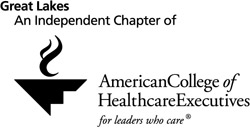 2021 Annual Academic Sponsorship FormContact Information (All information required)Contact Name: ______________________________________________________________________Contact Title: ______________________________________________________________________
Company Name: _____________________________________________________________________
Address: ____________________________________________________________________________City: ______________________________________   State: ___________________________________Phone: ____________________________________ Fax: ____________________________________Email: ______________________________________________________________________________Sponsor LevelPlease select sponsorship level:Gold - $2,500 Silver - $1,000  Bronze - $500  Contributing Member - $250  Other Amount - $_____Sponsor Information Please email the following items to ondreabates@hotmail.com  High resolution, color logo in .jpg or .eps form		___________One paragraph description of your company 		___________Gold & Silver Level Sponsor link to company home page		___________Payment InformationWe accept checks and credit cards. If you would like to pay by check, please make checks payable to Great Lakes ACHE and mail to P.O. Box 68013, Grand Rapids, MI 49516. If you would like to pay by credit card please complete the form below or call Great Lakes ACHE (616) 456-8013: Amex 	 Discover 	 Master Card 	         Visa
Credit Card Number: _____________________________________ Expiration Date: _______________Security Code: _____________ Name on Credit Card: ________________________________________Billing Address: _______________________________________________________________________Signature:  __________________________________________________________________________